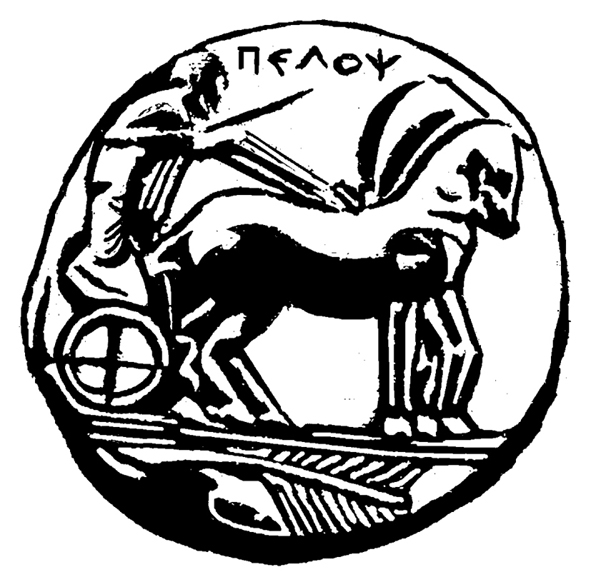 ΠΑΝΕΠΙΣΤΗΜΙΟ  ΠΕΛΟΠΟΝΝΗΣΟΥΣΧΟΛΗ ΚΑΛΩΝ ΤΕΧΝΩΝΤΜΗΜΑ ΘΕΑΤΡΙΚΩΝ ΣΠΟΥΔΩΝ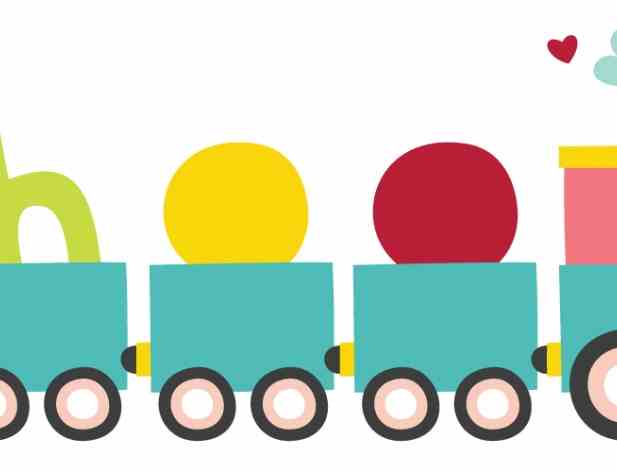 ΠΡΟΓΡΑΜΜΑ ΜΕΤΑΠΤΥΧΙΑΚΩΝ ΣΠΟΥΔΩΝ«Δραματική Τέχνη και Παραστατικές Τέχνες στην Εκπαίδευση και Δια Βίου Μάθηση – (ΠΜΣ – ΔΡΑ.ΤΕ.Π.Τ.Ε.)Πύλη Πολιτισμού Ναυπλίου    Η Δραματική Τέχνη ως μέσο Συναισθηματικής ΕνδυνάμωσηςΕργαστήριο για ενήλικεςΤο τρένο αναχωρεί το Σάββατο 31.1.2015 από την Πύλη Πολιτισμού Ναυπλίου (Αχιλλέα Παράσχου 4, Ναύπλιο) στις 7:00 ακριβώς!Από αυτό το ταξίδι ας μην λείψει κανείς….  Σας περιμένουμε!Εμψυχώτρια του εργαστηρίου: Κατερίνα Διακουμάκου, Μεταπτυχιακή φοιτήτρια του ΤΘΣ Ναυπλίου.                                                           Τηλ. Επικοινωνίας: 6974940488, κ. ΔέδεαΠΑΝΕΠΙΣΤΗΜΙΟ  ΠΕΛΟΠΟΝΝΗΣΟΥΣΧΟΛΗ ΚΑΛΩΝ ΤΕΧΝΩΝΤΜΗΜΑ ΘΕΑΤΡΙΚΩΝ ΣΠΟΥΔΩΝΠΡΟΓΡΑΜΜΑ ΜΕΤΑΠΤΥΧΙΑΚΩΝ ΣΠΟΥΔΩΝ«Δραματική Τέχνη και Παραστατικές Τέχνες στην Εκπαίδευση και Δια Βίου Μάθηση – (ΠΜΣ – ΔΡΑ.ΤΕ.Π.Τ.Ε.)Και Πύλη Πολιτισμού ΝαυπλίουΔελτίο ΤύπουΣτο πλαίσιο του μεταπτυχιακού Προγράμματος «Δραματική Τέχνη και Παραστατικές Τέχνες στην Εκπαίδευση και Δια Βίου Μάθηση – (ΠΜΣ – ΔΡΑ.ΤΕ.Π.Τ.Ε.) και σε συνεργασία με την Πύλη Πολιτισμού Ναυπλίου θα υλοποιηθεί βιωματικό εργαστήριο για ενήλικες με θέμα:  Η Δραματική Τέχνη ως μέσο Συναισθηματικής ΕνδυνάμωσηςΤο εργαστήριο θα λάβει χώρα το Σάββατο 31.1.2015  στην Πύλη Πολιτισμού, Αχιλλέα Παράσχου 4 στο Ναύπλιο. Το τρένο αναχωρεί στις 7:00 ακριβώς! Από αυτό το ταξίδι ας μην λείψει κανείς….   Σας περιμένουμε!Εμψυχώτρια του εργαστηρίου: Κατερίνα Διακουμάκου, Μεταπτυχιακή φοιτήτρια του ΤΘΣ Ναυπλίου.                        Τηλ. Επικοινωνίας: 6974940488, κ. Δέδεα